Panasonic Bluetooth-Kopfhörer für Bass-LiebhaberNeue Kopfhörer der M-Serie mit eindrucksvoller Klangperformance und kraftvollem Bass, den man hören und spüren kannPRESSEINFORMATION
Februar 2020Im ÜberblickPanasonic RB-M700BActive Noise Cancelling – kompensiert störende AussengeräuscheFühlbarer Bass Boost – Regulierbare Bass-Vibrationen für ein noch druckvolleres Bass-ErlebnisLange Akkukapazität – bis zu 20 Stunden Wiedergabe mit nur einer Akkuladung Panasonic RB-M500BFühlbarer Bass Boost – Regulierbare Bass-Vibrationen für ein noch druckvolleres Bass-ErlebnisLange Akkukapazität – bis zu 30 Stunden Wiedergabe mit nur einer Akkuladung Mobiltelefonie und Sprachsteuerung – freihändige Bedienung grundlegender Telefon- und App-FunktionenPanasonic RB-M300BLange Akkukapazität – bis zu 50 Stunden Wiedergabe mit nur einer Akkuladung Voluminöser Bass – neu entwickelter Treiber und Verstärkung des TieftonbereichesMobiltelefonie und Sprachsteuerung – freihändige Bedienung grundlegender Telefon- und App-FunktionenDiesen Pressetext und die Pressefotos (downloadfähig mit 300 dpi) finden Sie im Internet unter www.panasonic.com/ch/de/
corporate/presse.htmlRotkreuz, Februar 2020 - Musikfans, die ihre Lieblingsmusik mit der extra Portion „Wumms“ und druckvollem Bass erleben möchen, liegen mit der M-Serie von Panasonic goldrichtig. Die drei neuen Bluetooth-Kopfhörer RB-M700B, RB-M500B und RB-M300B beeindrucken durch ihren hervorragenden Klang mit knackigen und dynamischen Bässen, die man hören und dank Vibrationen auch spüren kann (RB-M700B, RB-M500B). Um die Musik noch intensiver zu geniessen, unterdrückt der RB-M700B darüber hinaus mit seinem Noise Cancelling-System alle störende Aussengeräusche. 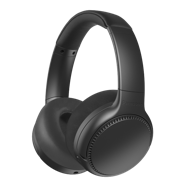 Bass-Reaktor (RB-M700B, RB-M500B)Kräftiger Bass macht noch mehr Spass, wenn man ihn nicht nur hört, sondern auch fühlt. Mit den RB-M700B und RB-M500B wird dies jetzt Realität, indem Panasonic spezielle Bass-Reaktoren einsetzt, die passend zur Musik und dessen Tieftonanteil das Kopfhörer-Gehäuse in Vibrationen versetzt – ein noch druckvolleres Bass-Erlebnis, dass stufenlos geregelt werden kann.Akustische Bass-KontrolleUm die präzise Klangwiedergabe in allen Frequenzbereichen zu realisieren und störende Verzerrungen so gering wie möglich zu halten, ist die präzise Luftströmungskontrolle im Kopfhörer-Gehäuse entscheidend. Durch die Kombination aus exakter Positionierung von Luftaustrittsöffnungen sowohl am Gehäuse als auch an der Schallwand gelingt es Panasonic, den Luftstrom so exakt zu steuern, dass ein sehr präziser, dynamischer und kraftvoller Bass erzeugt wird.Harmonic Tuning EQDie atemberaubende Tieftonwiedergabe kann erst durch einen klaren und natürlichen Mitten- und Hochtonbereich realisiert werden. Panasonic nutzt seinen grossen Erfahrungsschatz bei der perfekten Klangabstimmung und passt mit dem Harmonic Tuning EQ den wichtigen Frequenzbereich um 3,5 kHz an, um klangbeeinträchtigende Effekte durch den Bass auszuschliessen – die Klangreinheit wird optimiert und gleichzeitig eine nochmals definiertere Basswiedergabe gewährleistet.Active Noise Cancelling (RB-M700B)Das aktive Noise Cancelling-System des RB-M700B unterdrückt darüber hinaus störende Umgebungsgeräusche. Ohne dass die Lautstärke erhöht werden muss, wird die Wiedergabe nochmals klarer und lebendiger. Hoher Tragekomfort und lange AkkulaufzeitDer RB-M300B ist dank seiner Akkulaufzeit von bis zu 50 Stunden ein sehr ausdauernder Begleiter. Wer Akku-Leistung sparen möchte oder die Bluetooth-Funktion gerade nicht aktivieren kann, nutzt bei allen drei Modellen das 1,2 m lange, mitgelieferte Audiokabel. Für den Tragekomfort beim langen Hören analysiert Panasonic seit vielen Jahren die Positionierung der Ohrpolster von Kopfhörern und deren perfekten Sitz am Ohr. Die Dispersions-Technologie der neuen Kopfhörer-Modelle verteilt den Anpressdruck am Ohr so gleichmässig, dass eine verbesserte Anpassung an die Kopfform ermöglicht wird. Damit bieten der RB-M700B, RB-M500B und RB-M300B auch bei langem Zuhören immer den optimalen Tragekomfort. Preise und VerfügbarkeitDie Kopfhörer der Panasonic M-Serie sind ab April 2020 in den Farben Creme Weiss und Schwarz erhältlich.Technische DatenStand Februar 2020: Änderungen ohne Ankündigung vorbehaltenÜber Panasonic:Die Panasonic Corporation gehört zu den weltweit führenden Unternehmen in der Entwicklung und Produktion elektronischer Technologien und Lösungen für Kunden in den Geschäftsfeldern Consumer Electronics, Housing, Automotive und B2B Business. Im Jahr 2018 feierte der Konzern sein hundertjähriges Bestehen. Weltweit expandierend unterhält Panasonic inzwischen 582 Tochtergesellschaften und 87 Unternehmensbeteiligungen. Im abgelaufenen Geschäftsjahr (Ende 31. März 2019) erzielte das Unternehmen einen konsolidierten Netto-Umsatz von 62,52 Milliarden EUR. Panasonic hat den Anspruch, durch Innovationen über die Grenzen der einzelnen Geschäftsfelder hinweg Mehrwerte für den Alltag und die Umwelt seiner Kunden zu schaffen. Weitere Informationen über das Unternehmen sowie die Marke Panasonic finden Sie unter www.panasonic.com/global/home.html und www.experience.panasonic.ch/.Weitere Informationen:Panasonic Schweiz
Eine Division der Panasonic Marketing Europe GmbH 
Grundstrasse 12
6343 Rotkreuz

Ansprechpartner für Presseanfragen:
Stephanie Meile
Tel.: 041 203 20 20
E-Mail: panasonic.ch@eu.panasonic.comModellModellRB-M700BRB-M500BRB-M300BTreiber (mm)Treiber (mm)40 mm40 mm40 mmMagnetMagnetNeodymNeodymNeodymImpedanz (Ohm)Impedanz (Ohm)32 Ω32 Ω32 ΩEmpfindlichkeit (dB/mW)Empfindlichkeit (dB/mW)100 dB /mW100 dB /mW100 dB /mWFrequenzgang...... Bluetooth20 Hz – 20 kHz20 Hz – 20 kHz20 Hz – 20 kHzBedienelemente/Mikrofon•/••/••/•Spieldauer/AkkubetriebSpieldauer/Akkubetriebca. 20 Std. (Bass Reaktor aus, NC an, SBC)ca. 30 Std. (Bass Reaktor aus, SBC)ca. 50 Std. (SBC)Ladezeit bei 25°CLadezeit bei 25°Cca. 4 Std.ca. 4 Std.ca. 4 Std.GewichtGewichtca. 323 gca. 319 gca. 299 gMitgeliefertes ZubehörMitgeliefertes ZubehörUSB-Ladekabel (0,5 m)Abnehmbares Audio-Kabel (ca. 1,2 m)USB-Ladekabel (0,5 m)Abnehmbares Audio-Kabel (ca. 1,2 m)USB-Ladekabel (0,5 m)Abnehmbares Audio-Kabel (ca. 1,2 m)KabelKabellänge1,2 m1,2 m1,2 mKabelMini-Klinke (3,5 mm)•••KabelKlinkensteckerGoldGoldGoldBluetooth-StandardVersion5.05.05.0Bluetooth-StandardUnterstützte ProfileA2DP, AVRCP, HSP, HFPA2DP, AVRCP, HSP, HFPA2DP, AVRCP, HSP, HFPBluetooth-StandardCodecSBC, AACSBC, AACSBC, AACBluetooth-StandardReichweiteBis zu 10 mBis zu 10 mBis zu 10 mAktives Noise CancellingAktives Noise Cancelling•--Bass ReaktorBass Reaktor••-